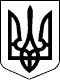 УКРАЇНАЧЕЧЕЛЬНИЦЬКА РАЙОННА РАДАВІННИЦЬКОЇ ОБЛАСТІПРОТОКОЛ  № 19пленарного засідання  19-ї  сесії районної ради 7 скликання18 травня 2018 року                                                                         смт Чечельник                        Всього обрано депутатів  –  26Присутніх на сесії             –  20Присутні: голова, заступники голови, начальники управлінь та відділів райдержадміністрації, сільські голови, керівники підприємств, установ, організацій району, голови районних осередків політичних партій, громадських організацій, представники засобів масової інформації.  Відкриває   пленарне   засідання 19  сесії   районної   ради 7 скликання П’яніщук С.В., голова районної ради.	Шановні присутні!10 березня після важкої тривалої хвороби пішов із життя Шепітко Сергій Васильович, який протягом 12 років очолював Чечельницьку районну раду.Прошу вшанувати пам’ять Шепітка С.В., а також загиблих на Сході України хвилиною мовчання.( хвилина мовчання)	За результатами реєстрації на  пленарне  засідання  19  сесії районної ради  7 скликання прибуло 20 депутатів із 26 загального складу ради.  Відповідно до частини 12 статті 46 Закону України «Про місцеве самоврядування в Україні» сесія повноважна  розпочати роботу.   Пленарне засідання 19 сесії Чечельницької районної ради 7 скликання оголошується відкритим.(Звучить Гімн України)	За  пропозицією головуючого  обрано   секретаріат  19 сесії  районної ради 7 скликання в кількості двох депутатів:Грицишен Олександр Григорович, від Радикальної партії Олега Ляшка;Кучер Ніна Анатоліївна, від Аграрної партії України.Шановні депутати та запрошені!Дозвольте коротко поінформувати вас  про діяльність районної ради та заходи, які відбулись в районі в міжсесійний період.6 березня проведено семінар-нараду з селищним та сільськими головами району. Розглянуто питання про проведення та вимоги ХV обласного конкурсу проектів розвитку територіальних громад.8 березня в селищі та селах району жінки приймали вітання з нагоди Міжнародного жіночого дня.14 березня відзначався День українського добровольця з метою вшанування мужності та героїзму захисників незалежності, суверенітету і територіальної цілісності України.	16 березня в Ольгополі відбулася робоча зустріч за участю експертної групи з міста Вінниці із сільськими головами, депутатами місцевих рад, активом сіл, метою якої було обговорено питання децентралізації влади та об’єднання територіальних громад.	19  березня в Чечельнику  відбувся мітинг з нагоди відзначення 74-ї річниці визволення Чечельниччини від фашистських загарбників. Такі ж заходи проводились в інших населених пунктах району.На семінарі-нараді 25 квітня було заслухано питання про стан організації весняного призову громадян на військову строкову службу в Збройні Сили України, впровадження медичної реформи, про добровільне об’єднання територіальних громад, надання адміністративних послуг населенню центром надання адміністративних послуг райдержадміністрації, про порядок розчистки полезахисних смуг, про проведення двомісячника благоустрою населених пунктів району, про порядок використання коштів, передбачених Постановою Кабінету Міністрів України для підтримки галузі тваринництва та про надання послуг населенню району Тростянецьким міжрайвідділом державної реєстрації актів цивільного стану.	26 квітня вшановували учасників ліквідації аварії на Чорнобильській АЕС.26 квітня в районі з робочим візитом перебував народний депутат України Юрій Македон. Разом з головами райдержадміністрації та районної ради він відвідав Чечельницьку, Тартацьку, Стратіївську, Поповогребельську, Бритавську, Лузьку та Вербську громади, зустрівся з сільськими та селищним головами, скоординували спільну діяльність на 2018 рік.	4 травня з робочим візитом в районі перебувала делегація Уманської районної ради та районної державної адміністрації.	8-9 травня в громадах району відзначалися День пам’яті та примирення і День Перемоги.	Протягом березня-травня відбувались загальні збори за місцем проживання в 12 територіальних громадах.На всіх зборах були присутні голови  або заступники голів районної ради та райдержадміністрації, керівники окремих управлінь, відділів, служб.Крім заслуховування звітів керівників громад, дільничних офіцерів поліції розглядались питання проведення медичної реформи, благоустрою населених пунктів, ремонту доріг, використання землі, виконання бюджету,  об’єднання  громад та інші.	Окремі депутати районної ради виступили зі звітами про виконання депутатських повноважень за 2017 рік.	11 травня відбулося спільне засідання президії та постійних комісій районної ради, на якому було погоджено порядок денний чергової сесії та проекти рішень з питань, що виносяться на її розгляд.12 травня команда Чечельницького району взяла участь в обласній спартакіаді депутатів місцевих рад усіх рівнів в м. Вінниця, де зайняла ІІІ загальнокомандне місце.17 травня з робочим візитом в районі перебував голова Вінницької обласної державної адміністрації Коровій Валерій Вікторович. 16 квітня славний 50-річний ювілей святкував депутат районної ради, голова постійної комісії з питань земельних ресурсів та охорони довкілля Федчишен М.О.  Дозвольте нам з головою РДА вручити грамоту районної ради та районної державної адміністрації.Шановні депутати та запрошені!Пропозиції щодо порядку денного сьогоднішнього пленарного засідання погоджені на спільному засіданні президії та постійних комісій районної ради і роздані вам на руки.	Пропонується до розгляду 38 питання і 39-те  - «Різне»	- Чи будуть зміни і доповнення?	- Хто за такий порядок денний, прошу голосувати.	- Хто проти? Утримався? 	- Рішення приймається одноголосно.          Порядок денний пленарного засідання 19 сесії районної ради 7 скликання прийнятий  в цілому.Голосували:   «За» – 20. Рішення прийнято.ПОРЯДОК ДЕННИЙ	1. Про Програму забезпечення виконання рішень суду на 2018-2020 роки2. Про  затвердження  звіту  про  виконання   районного  бюджету  за 1 квартал 2018 року	3. Про затвердження договорів про передачу видатків і міжбюджетних трансфертів із сільських та селищного бюджетів до районного бюджету	4. Про внесення змін до рішення 17 позачергової сесії районної ради 7 скликання від 15 грудня 2017  року  №  341  «Про районний бюджет  на 2018 рік»5. Про хід виконання цільової соціальної Програми розвитку фізичної культури і спорту у Чечельницькому районі на 2017-2020 роки	6. Про внесення змін до рішень районної ради з питань фізичної культури та спорту	7. Про   створення  комунальної установи  «Чечельницький  інклюзивно-ресурсний центр»  8. Про продовження терміну проведення Конкурсу з визначення опорного навчального закладу9. Про надання дозволу на виготовлення проектно-кошторисної документації  для проведення капітального ремонту спортивної зали  КЗ «Чечельницька  СЗШ І-ІІІ ст. № 1»10. Про надання дозволу на виготовлення проектно-кошторисної документації  для проведення капітального ремонту Чечельницької районної дитячо-юнацької спортивної школи11. Про внесення змін до рішення Чечельницької районної ради від            16.02.2018 року № 350 «Про реорганізацію комунального закладу «Чечельницький районний центр первинної медико-санітарної допомоги»         12. Про створення комунального некомерційного підприємства  «Чечельницький центр первинної медико-санітарної допомоги» Чечельницької районної ради Вінницької області	13. Про затвердження передавального акту          14. Про внесення змін до рішення 13 сесії районної ради 7 скликання  від 21.07.2017 року № 252 «Про переукладення контракту з Ковалем В.А., головним лікарем КЗ «Чечельницький РЦ ПМСД»15. Про редактора комунального підприємства «Районна газета «Чечельницький вісник» Чечельницької районної ради Вінницької області16. Про кандидатуру для нагородження Почесною відзнакою «За заслуги перед Вінниччиною»         17. Про Програму зайнятості населення Чечельницького району на                   2018-2020 роки	18. Про Програму сприяння розвитку інститутів громадянського суспільства у Чечельницькому районі на 2018-2020 роки	19. Про Програму надання допомоги хворим із хронічною нирковою недостатністю, які отримують програмний гемодіаліз на 2018-2021 роки 	20.  Про внесення змін до районної Програми «Майбутнє Чечельниччини в збереженні здоров’я громадян» на 2016-2020 роки	21. Про внесення змін до складу комісії по розгляду питань щодо звільнення від плати за обслуговування непрацездатних громадян, які мають рідних, але ті з поважних причин  не в змозі здійснювати за ними догляд          22. Про надання згоди на передачу в безоплатне користування (позичку) майна спільної власності територіальних громад сіл та селища Чечельницького району23. Про затвердження розпоряджень голови Чечельницької районної ради24. Про штатну чисельність виконавчого апарату Чечельницької районної ради	25. Про затвердження договору з Вінницькою обласною радою про передачу субвенції 	26. Про затвердження технічної документації з нормативної грошової  оцінки земельних ділянок сільськогосподарського призначення, що перебувають у власності гр. Гончар В.І.	27. Про затвердження технічної документації з нормативної грошової оцінки земельної ділянки сільськогосподарського призначення, що перебуває у власності  гр. Музиченко І.І.	28. Про затвердження технічної документації з нормативної грошової оцінки земельної ділянки сільськогосподарського призначення, що перебуває у власності       гр. Діденко В.І.	29. Про затвердження технічної документації з нормативної грошової оцінки земельної ділянки державної власності сільськогосподарського призначення, що надається в оренду гр. Бендеруку Т.А.	30. Про затвердження технічної документації з нормативної грошової  оцінки земельної ділянки гр. Дзиговського В.А.	31. Про затвердження технічної документації з нормативної грошової оцінки земельної ділянки сільськогосподарського призначення, що надається в оренду селянському (фермерському) господарству «Нива»	32. Про затвердження технічної документації з нормативної грошової оцінки земель водного фонду, що знаходяться в оренді ФОП Атаманенка О.М.	33. Про затвердження технічної документації з нормативної грошової оцінки земельної ділянки сільськогосподарського призначення державної власності, що надається для ведення товарного сільськогосподарського виробництва шляхом продажу права оренди через аукціон на території Вербської сільської ради  Чечельницького району Вінницької області 	34. Про затвердження технічної документації з нормативної грошової оцінки земельної ділянки сільськогосподарського призначення державної власності, що надається для сінокосіння і випасання худоби шляхом продажу права оренди через аукціон на території  Вербської сільської ради  Чечельницького району Вінницької області 	35. Про затвердження технічної документації з нормативної грошової оцінки земельної ділянки сільськогосподарського призначення державної власності, що надається для ведення товарного сільськогосподарського виробництва шляхом продажу права оренди через аукціон на території   Берізко-Чечельницької  сільської ради  Чечельницького району Вінницької області 	36. Про затвердження технічної документації з нормативної грошової оцінки земельної ділянки сільськогосподарського призначення державної власності, що надається для сінокосіння і випасання худоби шляхом продажу права оренди через аукціон на території  Берізко-Чечельницької сільської ради  Чечельницького району Вінницької області 	37. Про затвердження технічної документації з нормативної грошової оцінки земельної ділянки сільськогосподарського призначення державної власності, що надається для сінокосіння і випасання худоби шляхом продажу права оренди через аукціон на території  Берізко-Чечельницької сільської ради  Чечельницького району Вінницької області 	 38. Про затвердження технічної документації з нормативної грошової оцінки земельної ділянки, що передбачається до надання в оренду ТОВ «Агрофірма «Україна-О», на території  Каташинської сільської ради  Чечельницького району Вінницької області          39. Різне.СЛУХАЛИ 1:Про Програму забезпечення виконання рішень суду на 2018-2020 рокиІНФОРМУЄ:П’яніщук С.В., голова районної радиВИРІШИЛИ:Рішення «Про Програму забезпечення виконання рішень суду на 2018-2020 роки» прийняти (додається).Голосували: за основу: «за» - 20, «проти»-0, «утрималися»-0             зміни і доповнення: відсутні в цілому:  «за» - 20, «проти»-0, «утрималися»-0СЛУХАЛИ 2:Про  затвердження  звіту  про  виконання   районного  бюджету  за 1 квартал 2018 рокуІНФОРМУЄ:Решетник Н.О., начальник фінансового управління райдержадміністраціїВИРІШИЛИ:Рішення «Про  затвердження  звіту  про  виконання   районного  бюджету  за 1 квартал 2018 року» прийняти (додається).Голосували: за основу:  «за» - 20, «проти» - 0, «утрималися» - 0 	   зміни і доповнення: відсутні в цілому:   «за» - 20, «проти» - 0, «утрималися» - 0.СЛУХАЛИ 3:Про затвердження договорів про передачу видатків і міжбюджетних трансфертів із сільських та селищного бюджетів до районного бюджетуІНФОРМУЄ:Решетник Н.О., начальник фінансового управління райдержадміністраціїВИРІШИЛИ:Рішення  «Про затвердження договорів про передачу видатків і міжбюджетних трансфертів із сільських та селищного бюджетів до районного бюджету» прийняти (додається).Голосували: за основу:  «за» - 20, «проти» - 0, «утрималися» - 0	   зміни і доповнення: відсутні в цілому:  «за» - 20, «проти» - 0, «утрималися» - 0.СЛУХАЛИ 4:Про внесення змін до рішення 17 позачергової сесії районної ради 7 скликання від 15 грудня 2017  року  №  341  «Про районний бюджет  на 2018 рік»ІНФОРМУЄ:Решетник Н.О., начальник фінансового управління райдержадміністраціїВИРІШИЛИ:Рішення «Про внесення змін до рішення 17  позачергової сесії  районної   ради 7 скликання від 15 грудня 2017  року  №  341  «Про районний бюджет  на 2018 рік»  прийняти (додається).Голосували: за основу: «за» - 20, «проти»-0, «утрималися» - 0 зміни і доповнення: відсутні в цілому: «за»-20, «проти»-0, «утрималися»-0.СЛУХАЛИ 5:  Про хід виконання цільової соціальної  Програми розвитку фізичної культури і спорту у Чечельницькому районі на 2017-2020 рокиІНФОРМУЄ: Головань В.М.,ВИРІШИЛИ:	Рішення «Про хід виконання цільової соціальної Програми розвитку фізичної культури і спорту у Чечельницькому районі на 2017-2020 роки» прийняти (додається).Голосували:  за основу:  «за» - 20, «проти» - 0, «утрималися» - 0зміни і доповнення: відсутнів цілому:  «за» - 20, «проти» - 0, «утрималися» - 0.СЛУХАЛИ 6:Про внесення змін до рішень районної ради з питань фізичної культури та спортуІНФОРМУЄ:П’яніщук С.В., голова районної радиВИРІШИЛИ:Рішення «Про внесення змін до рішень районної ради з питань фізичної культури та спорту» прийняти (додається).Голосували:   за основу: «за»-20, «проти»-0, «утрималися»-0зміни і доповнення: відсутнів цілому: «за»-20, «проти»-0, «утрималися»-0.СЛУХАЛИ 7:Про  створення  комунальної установи  «Чечельницький  інклюзивно-ресурсний центр»  ІНФОРМУЄ:Деменчук Г.В., начальник відділу освіти райдержадміністраціїВИРІШИЛИ:Рішення «Про   створення  комунальної установи «Чечельницький  інклюзивно-ресурсний центр» прийняти (додається).Голосували:  за основу: «за»-20, «проти»-0, «утрималися»-0зміни і доповнення: відсутнів цілому: «за»-20, «проти»-0, «утрималися»-0СЛУХАЛИ 8:Про продовження терміну проведення Конкурсу з визначення опорного навчального закладуІНФОРМУЄ:П’яніщук С.В., голова районної радиВИРІШИЛИ:Рішення «Про продовження терміну проведення Конкурсу з визначення опорного навчального закладу» прийняти (додається).Голосували:  за основу:  «за» - 20, «проти» - 0, «утрималися» - 0зміни і доповнення: відсутнів цілому:   «за» - 20, «проти» - 0, «утрималися» - 0.СЛУХАЛИ 9:Про надання дозволу на виготовлення проектно-кошторисної документації  для проведення капітального ремонту спортивної зали  КЗ «Чечельницька  СЗШ      І-ІІІ ст. № 1»ІНФОРМУЄ:П’яніщук С.В., голова районної радиВИРІШИЛИ:Рішення «Про надання дозволу на виготовлення проектно-кошторисної документації  для проведення капітального ремонту спортивної зали  КЗ «Чечельницька  СЗШ І-ІІІ ст. № 1» прийняти (додається).Голосували:  за основу:  «за» - 20, «проти» - 0, «утрималися» - 0зміни і доповнення: відсутнів цілому:   «за» - 20, «проти» - 0, «утрималися» - 0.СЛУХАЛИ 10:Про надання дозволу на виготовлення проектно-кошторисної документації  для проведення капітального ремонту Чечельницької районної дитячо-юнацької спортивної школиІНФОРМУЄ:П’яніщук С.В., голова районної радиВИРІШИЛИ:Рішення  «Про надання дозволу на виготовлення проектно-кошторисної документації  для проведення капітального ремонту Чечельницької районної дитячо-юнацької спортивної школи» прийняти (додається).Голосували:  за основу:  «за» - 20, «проти» - 0, «утрималися» - 0зміни і доповнення: відсутнів цілому:   «за» - 20, «проти» - 0, «утрималися» - 0.СЛУХАЛИ 11:Про внесення змін до рішення Чечельницької районної ради від            16.02.2018 року № 350 «Про реорганізацію комунального закладу «Чечельницький районний центр первинної медико-санітарної допомоги»ІНФОРМУЄ:П’яніщук С.В., голова районної радиВИРІШИЛИ:Рішення «Про внесення змін до рішення Чечельницької районної ради від            16.02.2018 року № 350 «Про реорганізацію комунального закладу «Чечельницький районний центр первинної медико-санітарної допомоги» прийняти (додається).Голосували:  за основу:  «за» - 20, «проти» - 0, «утрималися» - 0зміни і доповнення: відсутнів цілому:   «за» - 20, «проти» - 0, «утрималися» - 0.СЛУХАЛИ 12:Про створення комунального некомерційного підприємства  «Чечельницький центр первинної медико-санітарної допомоги» Чечельницької районної ради Вінницької областіІНФОРМУЄ:П’яніщук С.В., голова районної радиВИРІШИЛИ:Рішення «Про створення комунального некомерційного підприємства  «Чечельницький центр первинної медико-санітарної допомоги» Чечельницької районної ради» Вінницької області прийняти (додається).Голосували:  за основу:  «за» - 20, «проти» - 0, «утрималися» - 0зміни і доповнення: відсутнів цілому:    «за» - 20, «проти» - 0, «утрималися» - 0.СЛУХАЛИ 13:Про затвердження передавального актуІНФОРМУЄ:П’яніщук С.В., голова районної радиВИРІШИЛИ:Рішення «Про затвердження передавального акту» прийняти (додається).Голосували:  за основу:  «за» - 20, «проти» - 0, «утрималися» - 0зміни і доповнення: відсутнів цілому:    «за» -20 «проти» - 0, «утрималися» - 0.СЛУХАЛИ 14:Про внесення змін до рішення 13 сесії районної ради 7 скликання  від 21.07.2017 року № 252 «Про переукладення контракту з Ковалем В.А., головним лікарем КЗ «Чечельницький РЦ ПМСД»ІНФОРМУЄ:П’яніщук С.В., голова районної радиВИРІШИЛИ:Рішення «Про внесення змін до рішення 13 сесії районної ради 7 скликання  від 21.07.2017 року № 252 «Про переукладення контракту з Ковалем В.А., головним лікарем КЗ «Чечельницький РЦ ПМСД»» прийняти (додається).Голосували:  за основу:  «за» - 20, «проти» - 0, «утрималися» - 0зміни і доповнення: відсутнів цілому:   «за» - 20, «проти» - 0, «утрималися» - 0.СЛУХАЛИ 15:Про редактора комунального підприємства «Районна газета «Чечельницький вісник» Чечельницької районної ради Вінницької області»ІНФОРМУЄ:П’яніщук С.В., голова районної радиВИСТУПИЛИ:Тесля М.В., депутат від Аграрної партії України сказав, що Шабельник Л.В. давно знаємо як кореспондента районної газети, тому підтримуємо її кандидатуру на посаду редактора.ВИРІШИЛИ:Рішення «Про редактора комунального підприємства «Районна газета «Чечельницький вісник» Чечельницької районної ради Вінницької області» прийняти (додається).Голосували:  за основу:  «за» - 20, «проти» - 0, «утрималися» - 0зміни і доповнення: відсутнів цілому:   «за» - 20, «проти» - 0, «утрималися» - 0.СЛУХАЛИ 16:Про кандидатуру для нагородження Почесною відзнакою «За заслуги перед Вінниччиною»ІНФОРМУЄ:П’яніщук С.В., голова районної радиВИРІШИЛИ: Рішення «Про кандидатуру для нагородження Почесною відзнакою «За заслуги перед Вінниччиною» прийняти (додається). Голосували:   за основу: «за» - 20, «проти»-0, «утрималися»-0 зміни і доповнення: відсутні               в цілому:  «за»-20, «проти»-0, «утрималися»-0. СЛУХАЛИ 17:Про Програму зайнятості населення Чечельницького району на  2018-2020 рокиІНФОРМУЄ:П’яніщук С.В., голова районної радиВИРІШИЛИ:Рішення «Про Програму зайнятості населення Чечельницького району на  2018-2020 роки» прийняти (додається). Голосували:   за основу: «за» - 20, «проти»-0, «утрималися»-0 зміни і доповнення: відсутні               в цілому:  «за»-20, «проти»-0, «утрималися»-0. СЛУХАЛИ 18:Про Програму сприяння розвитку інститутів громадянського суспільства у Чечельницькому районі на 2018-2020 рокиІНФОРМУЄ:П’яніщук С.В., голова районної радиВИРІШИЛИ: Рішення «Про Програму сприяння розвитку інститутів громадянського суспільства у Чечельницькому районі на 2018-2020 роки» прийняти (додається). Голосували:   за основу: «за» - 20, «проти»-0, «утрималися»-0 зміни і доповнення: відсутні               в цілому:  «за»-20, «проти»-0, «утрималися»-0. СЛУХАЛИ 19:Про Програму надання допомоги хворим із хронічною нирковою недостатністю, які отримують програмний гемодіаліз на 2018-2021 роки ІНФОРМУЄ:П’яніщук С.В., голова районної радиВИРІШИЛИ: Рішення «Про Програму надання допомоги хворим із хронічною нирковою недостатністю, які отримують програмний гемодіаліз на 2018-2021 роки» прийняти (додається). Голосували:   за основу: «за» - 20, «проти»-0, «утрималися»-0 зміни і доповнення: відсутні               в цілому:  «за»-20, «проти»-0, «утрималися»-0. СЛУХАЛИ 20:Про внесення змін до районної Програми «Майбутнє Чечельниччини в збереженні здоров’я громадян» на 2016-2020 рокиІНФОРМУЄ:П’яніщук С.В., голова районної радиВИРІШИЛИ: Рішення «Про внесення змін до районної  Програми «Майбутнє Чечельниччини в збереженні здоров’я громадян» на 2016-2020 роки» прийняти (додається). Голосували:   за основу: «за» - 20, «проти»-0, «утрималися»-0 зміни і доповнення: відсутні               в цілому:  «за»-20, «проти»-0, «утрималися»-0. СЛУХАЛИ 21:Про внесення змін до складу комісії по розгляду питань щодо звільнення від плати за обслуговування непрацездатних громадян, які мають рідних, але ті з поважних причин  не в змозі здійснювати за ними доглядІНФОРМУЄ:П’яніщук С.В., голова районної радиВИРІШИЛИ: Рішення «Про внесення змін до складу комісії по розгляду питань щодо звільнення від плати за обслуговування непрацездатних громадян, які мають рідних, але ті з поважних причин  не в змозі здійснювати за ними догляд» прийняти (додається). Голосували:   за основу: «за» - 20, «проти»-0, «утрималися»-0 зміни і доповнення: відсутні               в цілому:  «за»-20, «проти»-0, «утрималися»-0. СЛУХАЛИ 22:Про надання згоди на передачу в безоплатне користування (позичку) майна спільної власності територіальних громад сіл та селища Чечельницького районуІНФОРМУЄ:П’яніщук С.В., голова районної радиВИРІШИЛИ: Рішення «Про надання згоди на передачу в безоплатне користування (позичку) майна спільної власності територіальних громад сіл та селища Чечельницького району» прийняти (додається). Голосували:   за основу: «за» - 20, «проти»-0, «утрималися»-0 зміни і доповнення: відсутні               в цілому:  «за»-20, «проти»-0, «утрималися»-0. СЛУХАЛИ 23:Про затвердження розпоряджень голови Чечельницької районної радиІНФОРМУЄ:П’яніщук С.В., голова районної радиВИСТУПИЛИ: П’яніщук С.В. заявив про наявність конфлікту інтересів.ВИРІШИЛИ: Рішення «Про затвердження розпоряджень голови Чечельницької районної ради» прийняти (додається).Голосували:   за основу: «за» - 19, «проти»-0, «утрималися»-0, не голосували - 1 зміни і доповнення: відсутні               в цілому:  «за»-19, «проти»-0, «утрималися»-0, не голосували – 1. СЛУХАЛИ 24:Про штатну чисельність виконавчого апарату Чечельницької районної радиІНФОРМУЄ:П’яніщук С.В., голова районної радиВИРІШИЛИ: Рішення «Про штатну чисельність виконавчого апарату Чечельницької районної ради» прийняти (додається). Голосували:   за основу: «за» - 20, «проти»-0, «утрималися»-0 зміни і доповнення: відсутні               в цілому:  «за»-20, «проти»-0, «утрималися»-0. СЛУХАЛИ 25:Про затвердження договору з Вінницькою обласною радою про передачу субвенції ІНФОРМУЄ:П’яніщук С.В., голова районної радиВИРІШИЛИ: Рішення «Про затвердження договору з Вінницькою обласною радою про передачу субвенції» прийняти (додається). Голосували:   за основу: «за» - 20, «проти»-0, «утрималися»-0 зміни і доповнення: відсутні               в цілому:  «за»-20, «проти»-0, «утрималися»-0. СЛУХАЛИ 26:Про затвердження технічної документації з нормативної грошової  оцінки земельних ділянок сільськогосподарського призначення, що перебувають у власності гр. Гончар В.І.ІНФОРМУЄ:П’яніщук С.В., голова районної радиВИРІШИЛИ: Рішення «Про затвердження технічної документації з нормативної грошової  оцінки земельних ділянок сільськогосподарського призначення, що перебувають у власності гр. Гончар В.І.» прийняти (додається). Голосували:   за основу: «за» - 20, «проти»-0, «утрималися»-0 зміни і доповнення: відсутні               в цілому:  «за»-20, «проти»-0, «утрималися»-0. СЛУХАЛИ 27:Про затвердження технічної документації з нормативної грошової оцінки земельної ділянки сільськогосподарського призначення, що перебуває у власності гр. Музиченко І.І.ІНФОРМУЄ:П’яніщук С.В., голова районної радиВИРІШИЛИ: Рішення «Про затвердження технічної документації з нормативної грошової оцінки земельної ділянки сільськогосподарського призначення, що перебуває у власності гр. Музиченко І.І.» прийняти (додається). Голосували:   за основу: «за» - 20, «проти»-0, «утрималися»-0 зміни і доповнення: відсутні               в цілому:  «за»-20, «проти»-0, «утрималися»-0. СЛУХАЛИ 28:Про затвердження технічної документації з нормативної грошової оцінки земельної ділянки сільськогосподарського призначення, що перебуває у власності  гр. Діденко В.І.ІНФОРМУЄ:П’яніщук С.В., голова районної радиВИРІШИЛИ: Рішення «Про затвердження технічної документації з нормативної грошової оцінки земельної ділянки сільськогосподарського призначення, що перебуває у власності  гр. Діденко В.І.» прийняти (додається). Голосували:   за основу: «за» - 20, «проти»-0, «утрималися»-0 зміни і доповнення: відсутні               в цілому:  «за»-20, «проти»-0, «утрималися»-0. СЛУХАЛИ 29:Про затвердження технічної документації з нормативної грошової оцінки земельної ділянки державної власності сільськогосподарського призначення, що надається в оренду гр. Бендеруку Т.А.ІНФОРМУЄ:П’яніщук С.В., голова районної радиВИРІШИЛИ: Рішення «Про затвердження технічної документації з нормативної грошової оцінки земельної ділянки державної власності сільськогосподарського призначення, що надається в оренду гр. Бендеруку Т.А.» прийняти (додається). Голосували:   за основу: «за» - 20, «проти»-0, «утрималися»-0 зміни і доповнення: відсутні               в цілому:  «за»-20, «проти»-0, «утрималися»-0. СЛУХАЛИ 30:Про затвердження технічної документації з нормативної грошової  оцінки земельної ділянки гр. Дзиговського В.А.ІНФОРМУЄ:П’яніщук С.В., голова районної радиВИРІШИЛИ: Рішення «Про затвердження технічної документації з нормативної грошової  оцінки земельної ділянки гр. Дзиговського В.А.» прийняти (додається). Голосували:   за основу: «за» - 20, «проти»-0, «утрималися»-0 зміни і доповнення: відсутні               в цілому:  «за»-20, «проти»-0, «утрималися»-0. СЛУХАЛИ 31:Про затвердження технічної документації з нормативної грошової оцінки земельної ділянки сільськогосподарського призначення, що надається в оренду селянському (фермерському) господарству «Нива»ІНФОРМУЄ:П’яніщук С.В., голова районної радиВИРІШИЛИ: Рішення «Про затвердження технічної документації з нормативної грошової оцінки земельної ділянки сільськогосподарського призначення, що надається в оренду селянському (фермерському) господарству «Нива» прийняти (додається). Голосували:   за основу: «за» - 20, «проти»-0, «утрималися»-0 зміни і доповнення: відсутні               в цілому:  «за»-20, «проти»-0, «утрималися»-0. СЛУХАЛИ 32:Про затвердження технічної документації з нормативної грошової оцінки земель водного фонду, що знаходяться в оренді ФОП Атаманенка О.М.ІНФОРМУЄ:П’яніщук С.В., голова районної радиВИРІШИЛИ: Рішення «Про затвердження технічної документації з нормативної грошової оцінки земель водного фонду, що знаходяться в оренді ФОП Атаманенка О.М.» прийняти (додається). Голосували:   за основу: «за» - 20, «проти»-0, «утрималися»-0 зміни і доповнення: відсутні               в цілому:  «за»-20, «проти»-0, «утрималися»-0. СЛУХАЛИ 33:Про затвердження технічної документації з нормативної грошової оцінки земельної ділянки сільськогосподарського призначення державної власності, що надається для ведення товарного сільськогосподарського виробництва шляхом продажу права оренди через аукціон на території Вербської сільської ради  Чечельницького району Вінницької області ІНФОРМУЄ:П’яніщук С.В., голова районної радиВИРІШИЛИ: Рішення «Про затвердження технічної документації з нормативної грошової оцінки земельної ділянки сільськогосподарського призначення державної власності, що надається для ведення товарного сільськогосподарського виробництва шляхом продажу права оренди через аукціон на території Вербської сільської ради  Чечельницького району Вінницької області» прийняти (додається). Голосували:   за основу: «за» - 20, «проти»-0, «утрималися»-0 зміни і доповнення: відсутні               в цілому:  «за»-20, «проти»-0, «утрималися»-0. СЛУХАЛИ 34:Про затвердження технічної документації з нормативної грошової оцінки земельної ділянки сільськогосподарського призначення державної власності, що надається для сінокосіння і випасання худоби шляхом продажу права оренди через аукціон на території  Вербської сільської ради  Чечельницького району Вінницької області ІНФОРМУЄ:П’яніщук С.В., голова районної радиВИРІШИЛИ: Рішення «Про затвердження технічної документації з нормативної грошової оцінки земельної ділянки сільськогосподарського призначення державної власності, що надається для сінокосіння і випасання худоби шляхом продажу права оренди через аукціон на території  Вербської сільської ради  Чечельницького району Вінницької області» прийняти (додається). Голосували:   за основу: «за» - 20, «проти»-0, «утрималися»-0 зміни і доповнення: відсутні               в цілому:  «за»-20, «проти»-0, «утрималися»-0. СЛУХАЛИ 35:Про затвердження технічної документації з нормативної грошової оцінки земельної ділянки сільськогосподарського призначення державної власності, що надається для ведення товарного сільськогосподарського виробництва шляхом продажу права оренди через аукціон на території Берізко-Чечельницької  сільської ради  Чечельницького району Вінницької області ІНФОРМУЄ:П’яніщук С.В., голова районної радиВИРІШИЛИ: Рішення «Про затвердження технічної документації з нормативної грошової оцінки земельної ділянки сільськогосподарського призначення державної власності, що надається для ведення товарного сільськогосподарського виробництва шляхом продажу права оренди через аукціон на території   Берізко-Чечельницької  сільської ради  Чечельницького району Вінницької області» прийняти (додається). Голосували:   за основу: «за» - 20, «проти»-0, «утрималися»-0 зміни і доповнення: відсутні               в цілому:  «за»-20, «проти»-0, «утрималися»-0. СЛУХАЛИ 36:Про затвердження технічної документації з нормативної грошової оцінки земельної ділянки сільськогосподарського призначення державної власності, що надається для сінокосіння і випасання худоби шляхом продажу права оренди через аукціон на території  Берізко-Чечельницької сільської ради  Чечельницького району Вінницької області ІНФОРМУЄ:П’яніщук С.В., голова районної радиВИРІШИЛИ: Рішення «Про затвердження технічної документації з нормативної грошової оцінки земельної ділянки сільськогосподарського призначення державної власності, що надається для сінокосіння і випасання худоби шляхом продажу права оренди через аукціон на території  Берізко-Чечельницької сільської ради  Чечельницького району Вінницької області» прийняти (додається). Голосували:   за основу: «за» - 20, «проти»-0, «утрималися»-0 зміни і доповнення: відсутні               в цілому:  «за»-20, «проти»-0, «утрималися»-0. СЛУХАЛИ 37:Про затвердження технічної документації з нормативної грошової оцінки земельної ділянки сільськогосподарського призначення державної власності, що надається для сінокосіння і випасання худоби шляхом продажу права оренди через аукціон на території  Берізко-Чечельницької сільської ради  Чечельницького району Вінницької області ІНФОРМУЄ:П’яніщук С.В., голова районної радиВИРІШИЛИ: Рішення «Про затвердження технічної документації з нормативної грошової оцінки земельної ділянки сільськогосподарського призначення державної власності, що надається для сінокосіння і випасання худоби шляхом продажу права оренди через аукціон на території  Берізко-Чечельницької сільської ради  Чечельницького району Вінницької області» прийняти (додається). Голосували:   за основу: «за» - 20, «проти»-0, «утрималися»-0 зміни і доповнення: відсутні               в цілому:  «за»-20, «проти»-0, «утрималися»-0. СЛУХАЛИ 38:Про затвердження технічної документації з нормативної грошової оцінки земельної ділянки, що передбачається до надання в оренду ТОВ «Агрофірма    «Україна-О», на території  Каташинської сільської ради  Чечельницького району Вінницької області ІНФОРМУЄ:П’яніщук С.В., голова районної радиВИСТУПИЛИ: Федчишен М.О. заявив про наявність конфлікту інтересів при розгляді цього питанняВИРІШИЛИ:Рішення «Про затвердження технічної документації з нормативної грошової оцінки земельної ділянки, що передбачається до надання в оренду ТОВ «Агрофірма «Україна-О», на території  Каташинської сільської ради  Чечельницького району Вінницької област»  прийняти (додається).Голосували:  за основу:  «за»-19, «проти»-0, «утрималися»-0, не голосували-1зміни і доповнення: відсутнів цілому:  «за»-19, «проти»-0, «утрималися»-0, не голосували-1.39. РІЗНЕ:ВИСТУПИЛИ:Грицишен О.Г.,  депутат від Радикальної Партії Олега Ляшка звернув увагу на те, що впровадження медичної реформи несе не тільки позитивні зміни, а й ряд труднощів. Зокрема, це стосується «Швидкої допомоги», робота якої регулюється диспетчерською службою з м. Вінниці. Складно додзвонитись, бо лінія дуже  часто зайнята. Коли машини на виїзді, то в такому великому селі як Ольгопіль немає медсестри чи фельдшера, щоб надати кваліфіковану  медичну допомогу. Пропоную, щоб в с.Ольгопіль цілодобово працював медичний пункт.Розгон М.П.,  депутат від політичної партії  ВО «Свобода» повідомив, що  в Ольгополі є денний стаціонар для надання медичних послуг хворим. Було б добре, щоб він працював цілодобово.Тесля М.В., депутат від Аграрної партії України зазначив, що проблема з викликом «Швидкої допомоги» дійсно має місце, як і те, що через брак коштів доводиться скорочувати медичний персонал. Сільгосппідприємства могли б допомагати коштами для фінансування зарплат медиків.Голоднюк В.І., Лузький сільський голова зауважив, що питання медичного обслуговування дуже важливе.	Останній приклад: під час святкування Дня Перемоги людина втратила свідомість і не було кому надати допомогу. Треба піднімати питання, щоб агроформування допомогали утримувати ще одну ставку медсестри, адже вони обробляють землі, що належать жителям села.Краєвський А., житель с. Ольгопіль повідомив, що вчора у його дружини почалась сильна алергія на укус комахи і вона не змогла в Ольгополі швидко отримати необхідну допомогу.Пустовий С.М., голова райдержадміністрації повідомив, що впровадження медичної реформи покликане змінити стан справ в галузі, в першу чергу її фінансування. Тому всім жителям району слід терміново підписати декларації із сімейними лікарями, щоб з 1 липня збільшились надходження на первинну ланку.	А ми з свого боку маємо знайти стимули, щоб заохотити молоді кадри приїхати працювати в наш район. Для цього треба сповна використовувати всі надані органам місцевого самоврядування повноваження. Питання стосуються не тільки охорони здоров’я, а й пасажирських перевезень. 	Один із виходів вирішення проблем – це об’єднання громад, про що неодноразово йшлося на нарадах, зустрічах з активом сіл, сходах громадян.	З огляду на прийняті законодавчі акти, слід зазначити, що суттєві зміни очікуються стосовно призначення та виплати субсидій, створення умов для дітей, які цього року підуть в перший клас, фінансування опорних шкіл та створення їх філій.Федчишен М.О., депутат від Аграрної партії України. Наше сільгосптовариство в 2016 році сплатило по 200 грн з гектара землі, в 2017 році по 150 грн. Але так  роблять не всі, хто орендує землю.	Проблемні питання громад треба вирішувати разом: товаровиробники і сільські ради. Плату за землю мають вносити всі. І пам’ятати, що ми самі маємо будувати у себе Європу.Беседа О.В., заступник голови райдержадміністрації, зауважила, що про реформу здоров’я розказується дуже багато.	Всі мають зрозуміти, що треба працювати по-новому, враховуючи нові підходи і механізми організації роботи медичних установ.П’яніщук С.В., голова районної ради повідомив, що частина депутатів районної ради вже оприлюднила свої звіти про виконання депутатських повноважень на офіційному веб-сайті ради.	Просимо всіх долучитись до цього і подати свої звіти виконавчому апарату районної ради.Шановні депутати і запрошені!Пленарне засідання 19 сесії Чечельницької районної ради 7 скликання  оголошується закритим.(Звучить Гімн України)Голова районної ради                                   			С.В.  П’яніщук